نموذج تقييم مكان التدريب العمليرابطة الجامعين /محافظة الخليل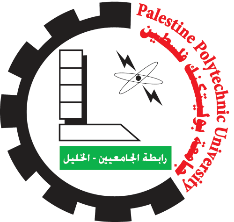 University Graduates Unionجامعة بوليتكنك فلسطينPalestine Polytechnic Universityكلية التمريضNursing College المساق: المساق: السنة/ الفصل : السنة/ الفصل : السنة/ الفصل : مكان التدريب/ القسم: مكان التدريب/ القسم: الوردية: الوردية:عدد أيام التدريب:عدد أيام التدريب:عدد أيام التدريب: مشرف التدريب مشرف التدريباوافق بشدةاوافقاوافقاعارضاعارض بشدةاعارض بشدةالمعاييرمكان التدريب يسمح بتطبيق ما تعلمته في المادة النظرية والمختبر الى حد بعيد.مكان التدريب يحتوي على االاجهزة و المعدات الكافية و المناسبة للتدريب.طبيعة الحالات المرضية بمكان التدريب كانت مناسبة بشكل لتطبيق محتوى المساق النظري.عدد الطلاب مناسب بشكل كبير لاستيعاب مكان التدريب العملي.الكادر الاداري متعاون ويوفر جميع الفرص للتعلم.كان موقع التدريب مواتياً لتحقيق الأهداف العامة للتدريب.كانت الخبرات السريرية متاحة لتلبية احتياجات التعلم للطالبكانت الموارد متاحة لدعم عملية التعلم للطالبكان الموظفون (التمريض وغيرهم) داعمين وولديهم تقبلا لتعلم وتعليم الطالباوصي باستمرار استخدام موقع التدريب. ما هي جوانب الموقع التدريبي التي تعزز التعلم السريري؟. ما هي جوانب الموقع التدريبي التي تعزز التعلم السريري؟. ما هي جوانب الموقع التدريبي التي تعزز التعلم السريري؟. ما هي جوانب الموقع التدريبي التي تعزز التعلم السريري؟. ما هي جوانب الموقع التدريبي التي تعزز التعلم السريري؟. ما هي جوانب الموقع التدريبي التي تعزز التعلم السريري؟. ما هي جوانب الموقع التدريبي التي تعزز التعلم السريري؟ما هي جوانب الموقع التدريبي التي تحد من عملية التعلم السريري؟ما هي جوانب الموقع التدريبي التي تحد من عملية التعلم السريري؟ما هي جوانب الموقع التدريبي التي تحد من عملية التعلم السريري؟ما هي جوانب الموقع التدريبي التي تحد من عملية التعلم السريري؟ما هي جوانب الموقع التدريبي التي تحد من عملية التعلم السريري؟ما هي جوانب الموقع التدريبي التي تحد من عملية التعلم السريري؟ما هي جوانب الموقع التدريبي التي تحد من عملية التعلم السريري؟ما هي الموارد الإضافية اللازمة لتحسين التجربة في موقع التدريب من وجهة نظرك؟ما هي الموارد الإضافية اللازمة لتحسين التجربة في موقع التدريب من وجهة نظرك؟ما هي الموارد الإضافية اللازمة لتحسين التجربة في موقع التدريب من وجهة نظرك؟ما هي الموارد الإضافية اللازمة لتحسين التجربة في موقع التدريب من وجهة نظرك؟ما هي الموارد الإضافية اللازمة لتحسين التجربة في موقع التدريب من وجهة نظرك؟ما هي الموارد الإضافية اللازمة لتحسين التجربة في موقع التدريب من وجهة نظرك؟ما هي الموارد الإضافية اللازمة لتحسين التجربة في موقع التدريب من وجهة نظرك؟